Poveži sličice in ustrezne besede. Nato prevozna sredstva za cestni promet obkroži z modro, za vodni z rdečo in za zračni z rumeno barvo. 
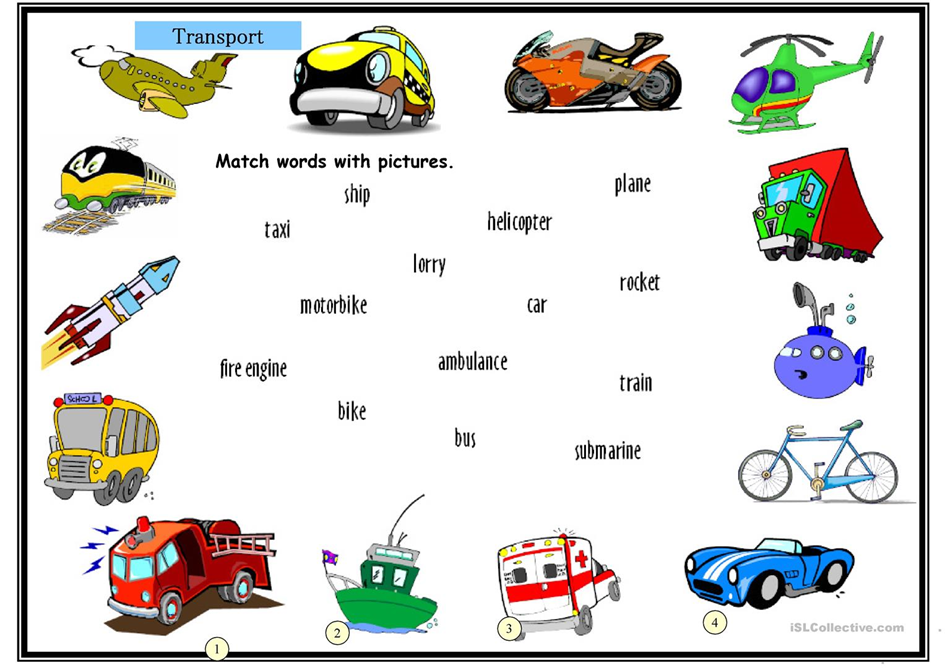 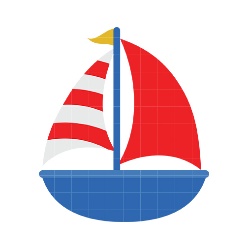 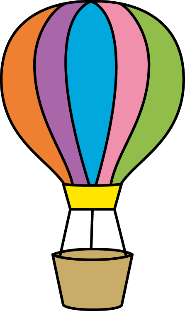 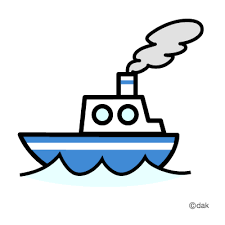 Transportshipbikebusmotorbikeplanelorryrockethelicoptercartrainsailboatbaloon